
Kedves Intézményvezetők és Pedagógusok!
A Váci Mihály Kulturális Központ a Költészet Napja alkalmából idén is meghirdeti a „Velünk élő Petőfi” Szavalóversenyt az alábbi kategóriákban:Gyermek kategória (10-14 éves tanulók)Ifjúsági kategória (15-18 éves tanulók)Pályázati célunk: Petőfi Sándor születésének 200. évfordulója alkalmából Petőfi-szavalóversenyre és alkotó művészeti találkozóra invitálnia a verskedvelőket.Petőfi Sándor a magyar irodalom kiemelkedő alakja, kifejezésmódja közel áll a diákokhoz. A mai ifjúság is érti és szereti, ezért szívesen szavalják verseit. Ezt bizonyítja a szavalóverseny is, amelyen a Szabolcs-Szatmár-Bereg Vármegyei iskolák diákjai megmutatják tehetségüket egy szabadon választott vers elmondásával.Ebben az évben nevezni egy szabadon választott Petőfi Sándor vagy Váci Mihály verssel lehet.A szavalóverseny időpontja: 2023. április 13. (csütörtök) 10.00 óraHelyszín: Váci Mihály Kulturális Központ (Nyíregyháza, Szabadság tér 9.)Egy iskolából kategóriánként maximum 3 fő jelentkezését várjuk!A jelentkezéseket a mellékelt regisztrációs lapon várjuk 2023. április 4. 16.00 óráig eljuttatni a Váci Mihály Kulturális Központba (Nyíregyháza, Szabadság tér 9.), vagy e-mailen: info@vmkk.hu Kérjük, hogy a regisztrációs lap kitöltéséhez szíveskedjenek a mellékelten megküldött Adatkezelési tájékoztatót megismerhetővé tenni a jelentkezők, illetve törvényes képviselőik számára!A díjazottak értékes jutalomban részesülnek.Bővebb információ kérhető a 42/411-822-es telefonszámon.A program a Nemzeti Kulturális Alap támogatásával valósul meg.Megtisztelő részvételükre számítunk!
Nyíregyháza, 2023. február 27.					                               Tisztelettel                                    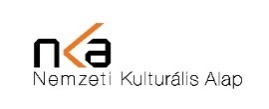                                                                         Mészáros Szilárd s.k.       igazgatóADATKEZELÉSI TÁJÉKOZTATÓA Költészet Napja alkalmából megszervezett Váci Mihály Szavalóversenyen és koszorúzási ünnepségeken részt vevők - az EU 679/2016. számú Általános adatvédelmi rendeletének (GDPR) megfelelő – személyes adatainak kezelésérőlAdatkezelő: Váci Mihály Kulturális Központ4400 Nyíregyháza, Szabadság tér 9. Tel: 06-42-411-822E-mail: info@vmkk.huAdatvédelmi tisztviselő elérhetősége: dpo@vmkk.hu A verseny megszervezése és lebonyolítása: A jelentkezés során a versenyző, illetve törvényes képviselője által megadott adatok köre, az adatkezelés célja: Név, Születési hely, idő, anyja neve, mely adatok az érintett azonosításához, korcsoportba sorolásához, a verseny megszervezéséhez és az oklevél kiállításához, nyeremények átvételéhez szükséges adatok;Az iskola adatai, életkor, korcsoport, a felkészítő tanár neve: a felhívásban foglalt feltételek vizsgálatához szükséges adatok;Az érintettek önkéntes adatszolgáltatásán alapuló adatokat papír alapon és elektronikusan kezeljük és tároljuk, melynek biztonsága érdekében Intézményünk megteszi a szükséges technikai és szervezési intézkedést. Az adatok tárolásának ideje: 5 év, ezt követően az adatokat azonosításra alkalmatlan módon, statisztikai célból anonimizáltan kezeljük. A jelentkezés során megadott adatokat kizárólag a verseny szervezési feladatait ellátó munkavállalóink, illetve a zsűri tagjai ismerhetik meg. Harmadik országba személyes adatot nem továbbítunk. Az adatszolgáltatás, illetve az adatkezelés az adatkezelő közművelődési alapszolgáltatások biztosításához kapcsolódó közfeladatának ellátásához szükséges. Felhívjuk szíves figyelmüket, hogy az Intézményünk által szervezett versenyen, illetve az ünnepélyes koszorúzásokon – az érintett hozzájárulásával – fényképfelvétel készül, melyet nyilvánosan közzé kívánunk tenni az intézményünk média felületein.Ezen felül az esemény – nyilvános jellege miatt –, számot tarthat a sajtó érdeklődésére is.A fényképeket elektronikusan tároljuk és megfelelő biztonsági intézkedésekkel védjük, és 5 év után archiváljuk. Az adatkezelésben érintettet az alábbi jogok illetik meg: Kérheti a személyes adatok kezelésének feltételeit illetően a tájékoztatás és hozzáférés biztosítását, az adatok helyesbítését, törlését, vagy az adatkezelés korlátozását. Az érintettnek lehetősége van arra, hogy tiltakozzon a személyes adatkezelés ellen.Felhívjuk azonban figyelmüket arra, hogy a verseny lebonyolításához szükséges adatszolgáltatás elmaradása esetén a versenyző versenyben való részvételét nem tudjuk biztosítani. Profilalkotást, automatizált döntéshozatalt az adatok alapján nem végzünk.További tájékoztatást az adatkezelést illetően a dpo@vmkk.hu e-mail címre, vagy a 4400 Nyíregyháza, Szabadság tér 9. számú címünkre megküldött írásbeli kérelmében kérhet. Fenti címeken veheti fel velünk továbbá a kapcsolatot az érintetti jogai gyakorlása, vagy panasztétel érdekében.Az érintettnek lehetősége van arra, hogy amennyiben úgy érzi jogait megsértettük, a Nemzeti Adatvédelmi és Információszabadság Hatóságnál (NAIH: 1363 Budapest, Pf. 9., e-mail: ugyfelszolgalat@naih.hu; tel: 06-1-3911-400), valamint a lakóhelye vagy tartózkodási helye szerint illetékes törvényszéknél eljárást kezdeményezzen.Nyíregyháza, 2023. február 27.Váci Mihály Kulturális Központ